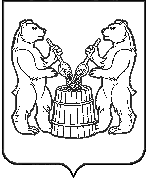 АДМИНИСТРАЦИЯ УСТЬЯНСКИЙ МУНИЦИПАЛЬНЫЙ РАЙОНАРХАНГЕЛЬСКОЙ  ОБЛАСТИПОСТАНОВЛЕНИЕот  27 мая 2022 года №  1010   р.п. ОктябрьскийО проведении открытого конкурса по отбору управляющей организации для управления многоквартирными домами, расположенными на территории муниципального образования «Киземское» Устьянского района Архангельской областиВ соответствии с Жилищным кодексом РФ, Постановлением Правительства РФ № 75 от 06 февраля 2006 г. «О порядке проведения органом местного самоуправления открытого конкурса по отбору управляющей организации для управления многоквартирным домом», администрация Устьянского муниципального района ПОСТАНОВЛЯЕТ:1.  Провести открытый конкурс по отбору управляющей организации для управления многоквартирными домами, расположенными на территории муниципального образования «Киземское» Устьянского района Архангельской области согласно конкурсной документации.2. Поручить проведение конкурса, указанного в п.1 настоящего постановления отделу муниципальных закупок администрации Устьянского муниципального района.3. Утвердить конкурсную документацию открытого конкурса по отбору управляющей организации для управления многоквартирными домами на территории муниципального образования «Киземское» (Приложение 1)4.	 Контроль за исполнением настоящего постановления возложить на заместителя главы Устьянского муниципального района по строительству и муниципальному хозяйству Подпалова Михаила Ивановича.5. 	Настоящее постановление разместить на официальном сайте администрации Устьянского муниципального района и на официальном сайте для размещения информации о проведении торгов torgi.gov.ru.Глава Устьянского муниципального района                                      С.А.Котлов